Printed 1/21/10	BBS 2184 (Rev. 01/21/10)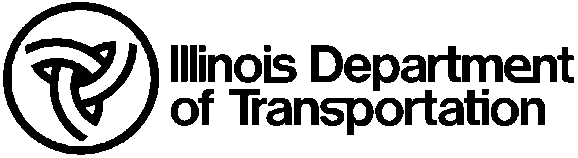 Production Pile Driving DataProduction Pile Driving DataProduction Pile Driving DataProduction Pile Driving DataProduction Pile Driving DataProduction Pile Driving DataProduction Pile Driving DataProduction Pile Driving DataProduction Pile Driving DataProduction Pile Driving DataProduction Pile Driving DataProduction Pile Driving DataProduction Pile Driving DataProduction Pile Driving DataProduction Pile Driving DataProduction Pile Driving DataProduction Pile Driving DataProduction Pile Driving DataProduction Pile Driving DataStructure NumberStructure NumberStructure NumberDate Driving StartedDate Driving StartedDate Driving StartedDate Driving StartedDate Driving StartedDate Driving StartedDate Driving StartedDate Driving StartedDate Driving StartedDate CompletedDate CompletedDate CompletedSheetSheetofAbutment/Pier No.Abutment/Pier No.Abutment/Pier No.Calculated byCalculated byCalculated byCalculated byCalculated byCalculated byCalculated byRouteRoutePile Type & SizePile Type & SizePile Type & SizeChecked byChecked byChecked byChecked byChecked bySectionSectionNominal Required BearingNominal Required BearingNominal Required BearingNominal Required BearingNominal Required BearingNominal Required BearingNominal Required BearingNominal Required BearingEstimated Plan LengthEstimated Plan LengthEstimated Plan LengthEstimated Plan LengthEstimated Plan LengthEstimated Plan LengthEstimated Plan LengthEstimated Plan LengthEstimated Plan LengthEstimated Plan LengthCountyCountyPile Cutoff ElevationPile Cutoff ElevationPile Cutoff ElevationPile Cutoff ElevationAuthorized Furnished LengthAuthorized Furnished LengthAuthorized Furnished LengthAuthorized Furnished LengthAuthorized Furnished LengthAuthorized Furnished LengthAuthorized Furnished LengthAuthorized Furnished LengthAuthorized Furnished LengthAuthorized Furnished LengthAuthorized Furnished LengthContractContractGround Surface Elev. At Pile While DrivingGround Surface Elev. At Pile While DrivingGround Surface Elev. At Pile While DrivingGround Surface Elev. At Pile While DrivingGround Surface Elev. At Pile While DrivingGround Surface Elev. At Pile While DrivingGround Surface Elev. At Pile While DrivingGround Surface Elev. At Pile While DrivingGround Surface Elev. At Pile While DrivingGround Surface Elev. At Pile While DrivingGround Surface Elev. At Pile While DrivingGround Surface Elev. At Pile While DrivingGround Surface Elev. At Pile While DrivingClosest Boring(s)Closest Boring(s)Closest Boring(s)Closest Boring(s)Closest Boring(s)Closest Boring(s)Driven Bearing VerificationDriven Bearing VerificationDriven Bearing VerificationDriven Bearing VerificationDriven Bearing VerificationDriven Bearing VerificationHammer Make & ModelHammer Make & ModelHammer Make & ModelHammer Make & ModelHammer Make & ModelHammer Make & ModelHammer Make & ModelHammer Cushion Material & ThicknessHammer Cushion Material & ThicknessHammer Cushion Material & ThicknessHammer Cushion Material & ThicknessHammer Cushion Material & ThicknessHammer Cushion Material & ThicknessHammer Cushion Material & ThicknessHammer Cushion Material & ThicknessHammer Cushion Material & ThicknessHammer Cushion Material & ThicknessHammer Cushion Material & ThicknessMax. Operating EnergyMax. Operating EnergyMax. Operating EnergyMax. Operating EnergyMax. Operating EnergyMax. Operating EnergyMin. Operating  EnergyMin. Operating  EnergyMin. Operating  EnergyMin. Operating  EnergyMin. Operating  EnergyMin. Operating  EnergyMin. Operating  EnergyMin. Operating  EnergyMin. Operating  EnergyMin. Operating  EnergyPile Helmet WeightPile Helmet WeightPile Helmet WeightPile Helmet WeightAs driven pile layout sketch with piles numbered, north arrow included, and any significant deviations from plan locations noted As driven pile layout sketch with piles numbered, north arrow included, and any significant deviations from plan locations noted As driven pile layout sketch with piles numbered, north arrow included, and any significant deviations from plan locations noted As driven pile layout sketch with piles numbered, north arrow included, and any significant deviations from plan locations noted As driven pile layout sketch with piles numbered, north arrow included, and any significant deviations from plan locations noted As driven pile layout sketch with piles numbered, north arrow included, and any significant deviations from plan locations noted As driven pile layout sketch with piles numbered, north arrow included, and any significant deviations from plan locations noted As driven pile layout sketch with piles numbered, north arrow included, and any significant deviations from plan locations noted As driven pile layout sketch with piles numbered, north arrow included, and any significant deviations from plan locations noted As driven pile layout sketch with piles numbered, north arrow included, and any significant deviations from plan locations noted As driven pile layout sketch with piles numbered, north arrow included, and any significant deviations from plan locations noted As driven pile layout sketch with piles numbered, north arrow included, and any significant deviations from plan locations noted As driven pile layout sketch with piles numbered, north arrow included, and any significant deviations from plan locations noted As driven pile layout sketch with piles numbered, north arrow included, and any significant deviations from plan locations noted As driven pile layout sketch with piles numbered, north arrow included, and any significant deviations from plan locations noted As driven pile layout sketch with piles numbered, north arrow included, and any significant deviations from plan locations noted As driven pile layout sketch with piles numbered, north arrow included, and any significant deviations from plan locations noted As driven pile layout sketch with piles numbered, north arrow included, and any significant deviations from plan locations noted As driven pile layout sketch with piles numbered, north arrow included, and any significant deviations from plan locations noted As driven pile layout sketch with piles numbered, north arrow included, and any significant deviations from plan locations noted As driven pile layout sketch with piles numbered, north arrow included, and any significant deviations from plan locations noted As driven pile layout sketch with piles numbered, north arrow included, and any significant deviations from plan locations noted As driven pile layout sketch with piles numbered, north arrow included, and any significant deviations from plan locations noted As driven pile layout sketch with piles numbered, north arrow included, and any significant deviations from plan locations noted As driven pile layout sketch with piles numbered, north arrow included, and any significant deviations from plan locations noted As driven pile layout sketch with piles numbered, north arrow included, and any significant deviations from plan locations noted As driven pile layout sketch with piles numbered, north arrow included, and any significant deviations from plan locations noted As driven pile layout sketch with piles numbered, north arrow included, and any significant deviations from plan locations noted As driven pile layout sketch with piles numbered, north arrow included, and any significant deviations from plan locations noted As driven pile layout sketch with piles numbered, north arrow included, and any significant deviations from plan locations noted As driven pile layout sketch with piles numbered, north arrow included, and any significant deviations from plan locations noted As driven pile layout sketch with piles numbered, north arrow included, and any significant deviations from plan locations noted As driven pile layout sketch with piles numbered, north arrow included, and any significant deviations from plan locations noted As driven pile layout sketch with piles numbered, north arrow included, and any significant deviations from plan locations noted As driven pile layout sketch with piles numbered, north arrow included, and any significant deviations from plan locations noted As driven pile layout sketch with piles numbered, north arrow included, and any significant deviations from plan locations noted Indicate (B) at battered piles and (T) at test pilesIndicate (B) at battered piles and (T) at test pilesIndicate (B) at battered piles and (T) at test pilesIndicate (B) at battered piles and (T) at test pilesIndicate (B) at battered piles and (T) at test pilesIndicate (B) at battered piles and (T) at test pilesIndicate (B) at battered piles and (T) at test pilesIndicate (B) at battered piles and (T) at test pilesIndicate (B) at battered piles and (T) at test pilesIndicate (B) at battered piles and (T) at test pilesIndicate (B) at battered piles and (T) at test pilesIndicate (B) at battered piles and (T) at test pilesIndicate (B) at battered piles and (T) at test pilesIndicate (B) at battered piles and (T) at test pilesIndicate (B) at battered piles and (T) at test pilesIndicate (B) at battered piles and (T) at test pilesIndicate (B) at battered piles and (T) at test pilesIndicate (B) at battered piles and (T) at test pilesIndicate (B) at battered piles and (T) at test pilesIndicate (B) at battered piles and (T) at test pilesIndicate (B) at battered piles and (T) at test pilesIndicate (B) at battered piles and (T) at test pilesIndicate (B) at battered piles and (T) at test pilesIndicate (B) at battered piles and (T) at test pilesIndicate (B) at battered piles and (T) at test pilesIndicate (B) at battered piles and (T) at test pilesIndicate (B) at battered piles and (T) at test pilesIndicate (B) at battered piles and (T) at test pilesIndicate (B) at battered piles and (T) at test pilesIndicate (B) at battered piles and (T) at test pilesIndicate (B) at battered piles and (T) at test pilesIndicate (B) at battered piles and (T) at test pilesIndicate (B) at battered piles and (T) at test pilesIndicate (B) at battered piles and (T) at test pilesIndicate (B) at battered piles and (T) at test pilesIndicate (B) at battered piles and (T) at test pilesPile No.DeliveredLengthAdded Splice LengthAdded Splice LengthAdded Splice LengthFinal Cutoff LengthFinal Cutoff LengthFinal Cutoff LengthFinal Cutoff LengthPaid Driven LengthPaid Driven LengthPaid Furnished LengthPaid Furnished LengthPaid Furnished LengthPaid Furnished LengthBlows PerBlows PerBlows PerBlows PerBlows PerHammer Energy DevelopedHammer Energy DevelopedHammer Energy DevelopedNominal Driven BearingNominal Driven BearingNominal Driven BearingDriving Observations & CommentsDriving Observations & CommentsDriving Observations & CommentsDriving Observations & CommentsDriving Observations & CommentsDriving Observations & CommentsDriving Observations & CommentsDriving Observations & CommentsDriving Observations & CommentsDriving Observations & Commentscc: Bureau of Bridges and Structurescc: Bureau of Bridges and Structurescc: Bureau of Bridges and Structurescc: Bureau of Bridges and Structurescc: Bureau of Bridges and Structurescc: Bureau of Bridges and Structurescc: Bureau of Bridges and Structurescc: Bureau of Bridges and Structurescc: Bureau of Bridges and Structurescc: Bureau of Bridges and Structurescc: Bureau of Bridges and Structurescc: Bureau of Bridges and Structurescc: Bureau of Bridges and Structurescc: Bureau of Bridges and Structurescc: Bureau of Bridges and Structurescc: Bureau of Bridges and Structurescc: Bureau of Bridges and Structurescc: Bureau of Bridges and Structurescc: Bureau of Bridges and Structures